浙江中一检测研究院股份有限公司职业卫生网上公开信息表单位名称宁波沃锐奥机械工贸有限公司宁波沃锐奥机械工贸有限公司宁波沃锐奥机械工贸有限公司宁波沃锐奥机械工贸有限公司单位地址宁波市鄞州区塘溪镇上城村联系人联系人刘春树项目名称宁波沃锐奥机械工贸有限公司职业病危害因素定期检测宁波沃锐奥机械工贸有限公司职业病危害因素定期检测宁波沃锐奥机械工贸有限公司职业病危害因素定期检测宁波沃锐奥机械工贸有限公司职业病危害因素定期检测技术服务项目组员名单汪鹏利、周钱钱汪鹏利、周钱钱汪鹏利、周钱钱汪鹏利、周钱钱现场调查时间2022.6.52022.6.52022.6.52022.6.5现场调查技术人员汪鹏利、周钱钱企业陪同人刘春树刘春树现场调查图像证明现场采样、检测时间2022.6.132022.6.132022.6.132022.6.13现场采样、检测人员汪鹏利、周钱钱企业陪同人企业陪同人刘春树现场采样、检测图像证明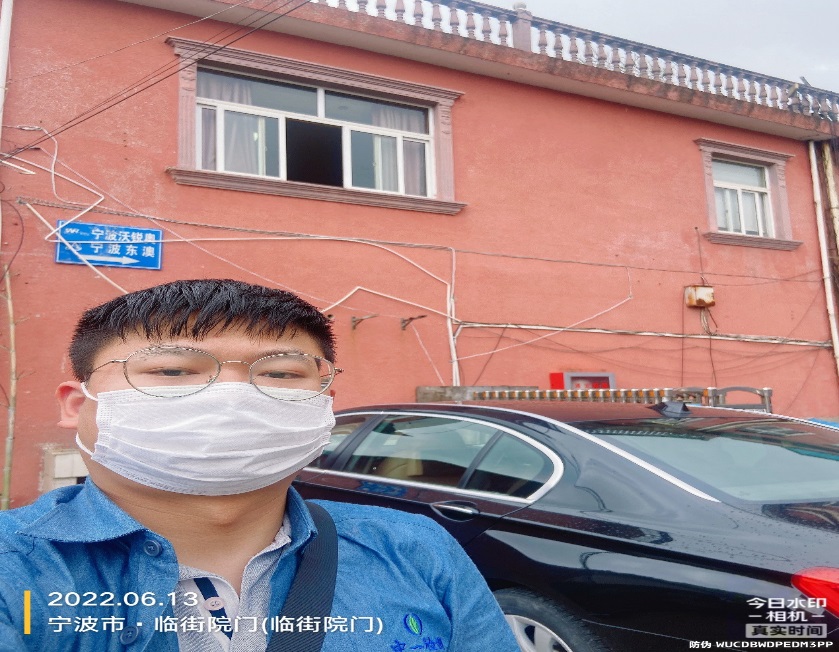 